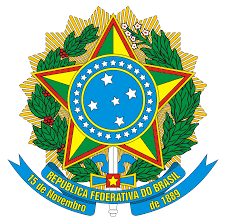 UNIVERSIDADE FEDERAL DA INTEGRAÇÃO LATINO-AMERICANAPRÓ-REITORIA DE PESQUISA E PÓS-GRADUAÇÃOEdital nº46/2021/PRPPGANEXO III - Declaração do PPG de que a dissertação ou tese está depositada na Plataforma SucupiraEu, nome,função (coordenador/a/ secretário/a) do Programa de Pós-graduação nome do PPG, declaro que a tese ou dissertação intitulada, título do trabalho, de autoria, nome do/a discente, orientada por nome do/a orientador/a encontra-se devidamente depositada na Plataforma Sucupira, acessível neste link